Lodowe Marzenia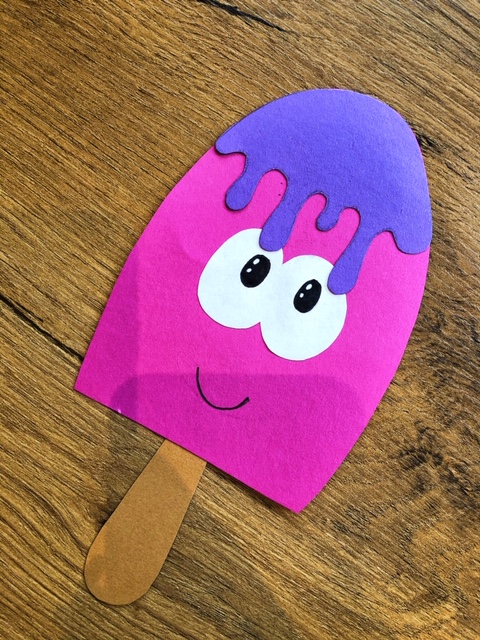 Rzeczy potrzebne do wykonania: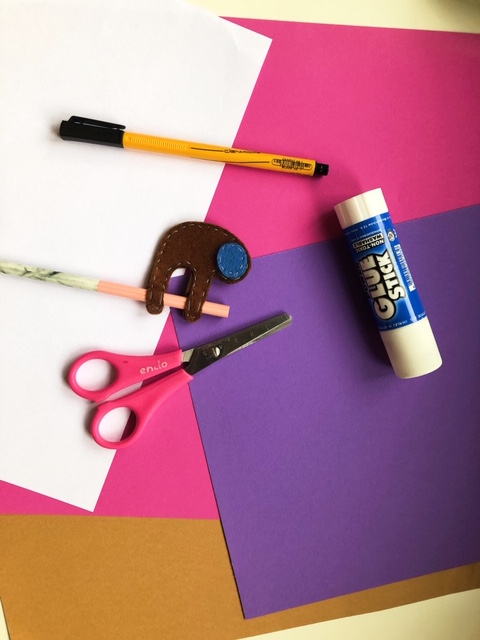 Klej Nożyczki OłówekKartki z bloku papierów kolorowych (biała, różowa, fioletowa, brązowa)Czarny flamaster Krok 1…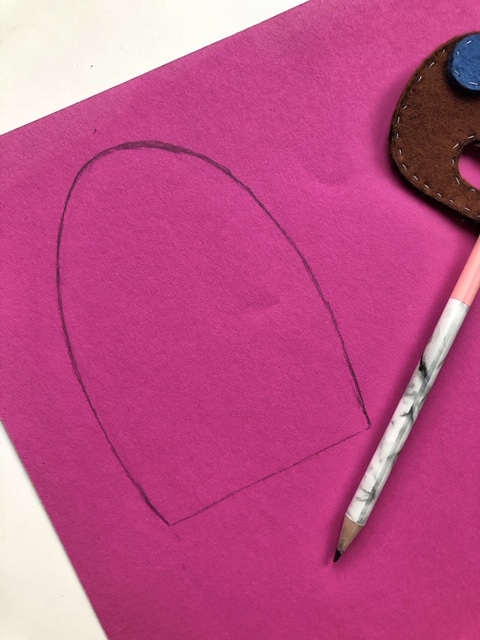 Na różowej kartce rysujemy kształt ukazany na rysunku powyżej.Krok 2…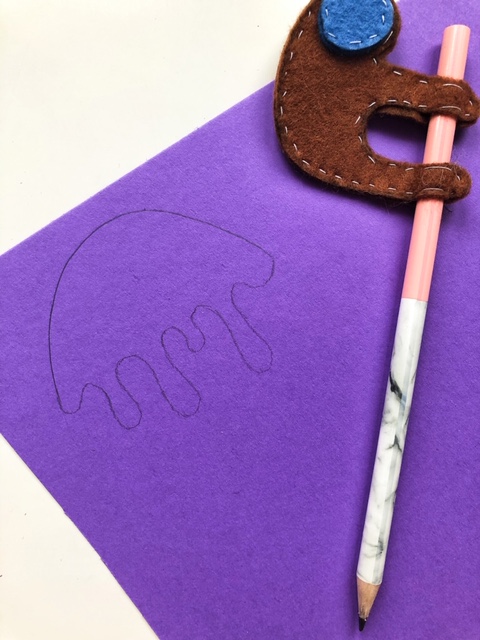 Na fioletowej kartce rysujemy ołówkiem polewę.Krok 3…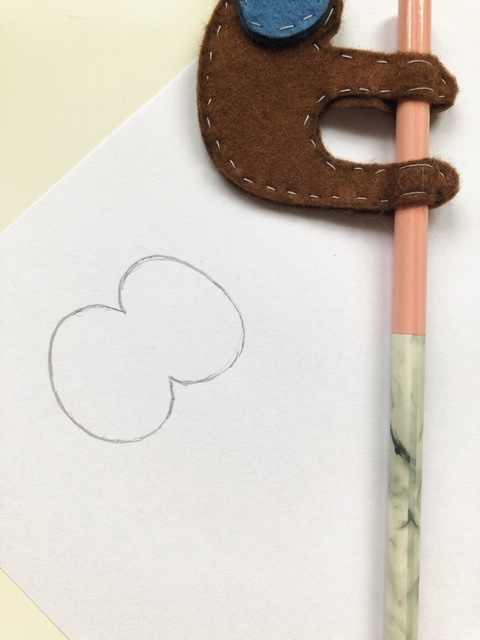  Na białej kartce rysujemy oczy przy pomocy ołówka.Krok 4…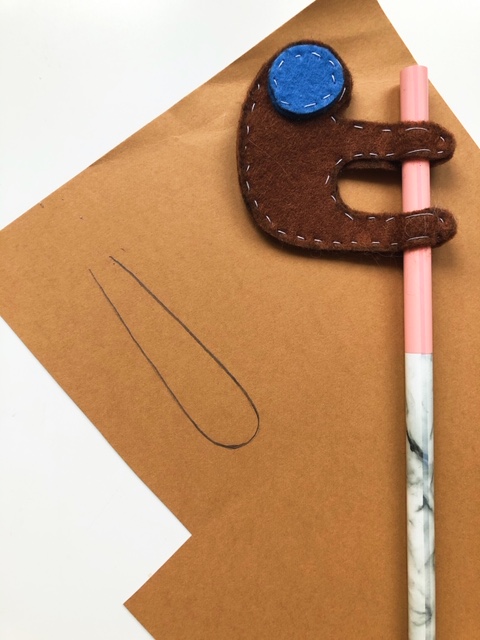  Na brązowej kartce rysujemy patyczek do lodów.Krok 5…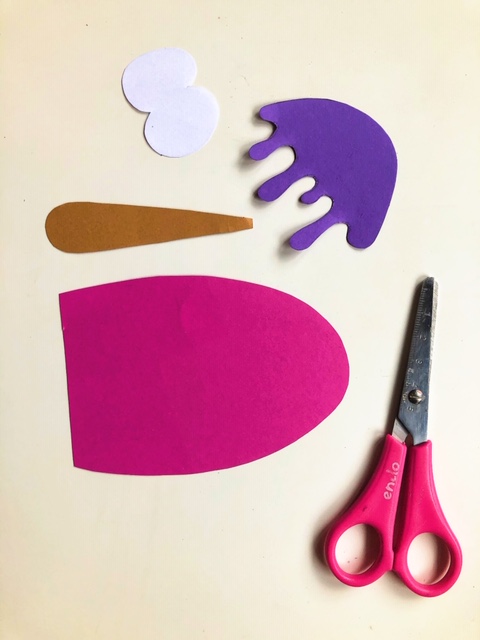  Wycinamy nożyczkami wszystkie narysowane wcześniej przez nas elementy.Krok 6…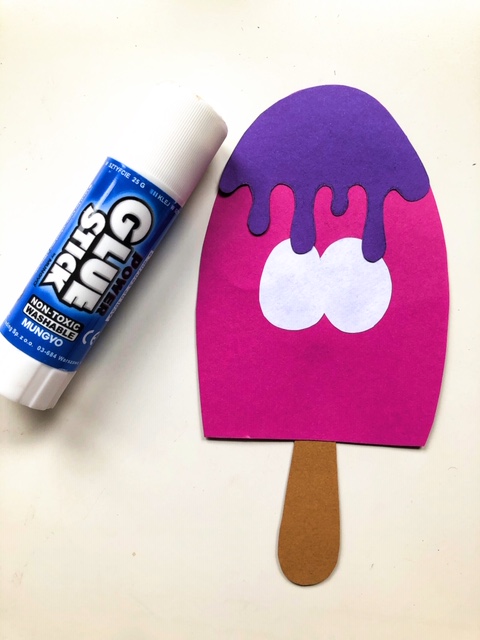  Sklejamy klejem wszystkie elementy (tak jak na obrazku wyżej).Krok 7…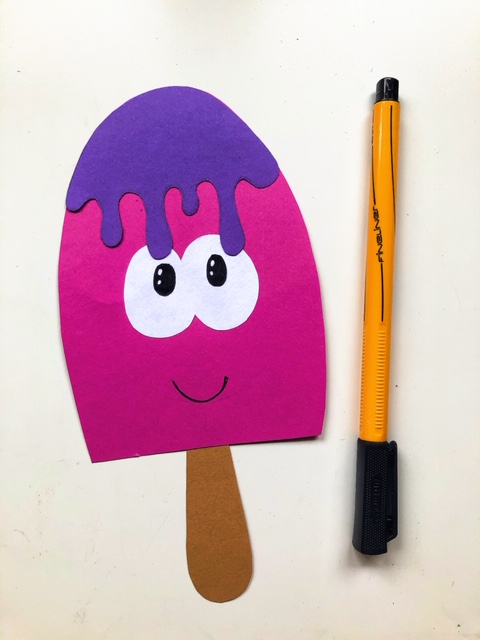  Czarnym flamastrem rysujemy źrenice oraz usta.